附件2：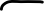 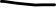 考 生 须 知本次考试不安排补考。考生一律刷二代身份证（原件）和携带准考证参加考试（临时身份证无效）。考生务必在报名平台输入正确的手机号码，报名后直至考试前务必保持该手机畅通。如因考生手机关机、停机或号码错误无法正常联系而影响考试，责任自负。考生一律不得将纸、笔带入考场；禁止将手机、智能手表、移动存储设备、电脑、计算器、电子记事本、通讯工具等电子用品或与考试相关的资料带入座位。如果携带以上物品须统一放置在考场指定位置，其中电子设备须关闭电源。考生须按照考试系统提示的要求进行操作，不得擅自对计算机进行冷、热启动，不得关闭电源或做出其他与考试无关的操作。考试开始后，考试系统将自动进行计时，考生作答时间以考试系统计时器显示的结果为准。考生交卷后，须确认界面提示“交卷成功”，方可离开考场。考生务必严格遵守考试纪律，有考试违纪或作弊行为的考生，取消其本次考试成绩；凡有替考行为的考生和采用技术手段实施作弊的考生，一律取消学士学位考试报考资格。考生做好考前复习，不要听信有关学位外语复习或考试的虚假宣传和承诺，谨防上当受骗。考试结束后，不得制作、持有、存储、传播任何与考试相关的图片、音视频等材料。